Publicado en Madrid el 08/05/2018 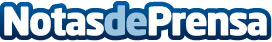 Minevera, la solución online para comer sano y variado sin cocinarLa plataforma cuenta con más de 65 platos preparados como en casa y una selección de menús elaborados con ingredientes 100% naturales y materias primas de primera calidadDatos de contacto:María Contenente676420058Nota de prensa publicada en: https://www.notasdeprensa.es/minevera-la-solucion-online-para-comer-sano-y Categorias: Nacional Nutrición Gastronomía Galicia E-Commerce Consumo Electrodomésticos http://www.notasdeprensa.es